채 용 지 원 서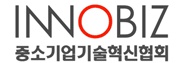 ※ 결혼연도(기혼인 경우)  : 자기 소개서 ※ 난이 부족한 경우 다음페이지 추가하여 작성함. (Font Point: 10, 서식변경 금지)본 지원서에 기재한 사항은 사실과 틀림없으며 만일 기재사항의 누락 또는 허위의 사실이 판명될 경우에는 합격의 취소 등 여하한 조처에도 이의를 제기하지 않을 것을 서약함.201 년    월    일지원자                          (인/서명)성명한글핸드폰성명한자전화 (집)생년월일생년월일E-mail@주소주소(   -   )(   -   )(   -   )학 력학 교 명학 교 명학 교 명소재지(시/도)소재지(시/도)소재지(시/도)기  간기  간기  간기  간졸업여부졸업여부졸업여부졸업여부전공/학과전공/학과전공/학과전공/학과전 학년 성적평균(예: 3.52/4.5)학 력학 교 명학 교 명학 교 명소재지(시/도)소재지(시/도)소재지(시/도)부터까지까지까지졸업여부졸업여부졸업여부졸업여부전공/학과전공/학과전공/학과전공/학과전 학년 성적평균(예: 3.52/4.5)학 력      고등학교      고등학교      고등학교년  월년  월년  월년  월졸업(예정) / 중퇴졸업(예정) / 중퇴졸업(예정) / 중퇴졸업(예정) / 중퇴학 력대학(교)대학(교)대학(교)년  월년  월년  월년  월졸업(예정) / 중퇴졸업(예정) / 중퇴졸업(예정) / 중퇴졸업(예정) / 중퇴학 력대학(교)대학(교)대학(교)년  월년  월년  월년  월졸업(예정) / 중퇴졸업(예정) / 중퇴졸업(예정) / 중퇴졸업(예정) / 중퇴학 력대학원대학원대학원년  월년  월년  월년  월졸업(예정) / 수료/중퇴졸업(예정) / 수료/중퇴졸업(예정) / 수료/중퇴졸업(예정) / 수료/중퇴경 력근  무  기  간근  무  기  간근  무  기  간근  무  기  간근  무  기  간근 무 처근 무 처담당업무담당업무직 위직 위직 위급여(연봉)급여(연봉)급여(연봉)급여(연봉)사 직 사 유사 직 사 유사 직 사 유경 력   년   월 ~     년   월    년   월 ~     년   월    년   월 ~     년   월    년   월 ~     년   월    년   월 ~     년   월 경 력   년   월 ~     년   월    년   월 ~     년   월    년   월 ~     년   월    년   월 ~     년   월    년   월 ~     년   월 경 력   년   월 ~     년   월    년   월 ~     년   월    년   월 ~     년   월    년   월 ~     년   월    년   월 ~     년   월 경 력   년   월 ~     년   월    년   월 ~     년   월    년   월 ~     년   월    년   월 ~     년   월    년   월 ~     년   월 병 역군 별계 급병 과병 과병 과복 무 기 간복 무 기 간복 무 기 간면제사유면제사유면제사유면제사유면제사유기 타기 타종교종교취미 / 특기취미 / 특기병 역  년  월 ~     년  월  년  월 ~     년  월  년  월 ~     년  월기 타기 타상 벌일  자일  자일  자일  자내  용내  용내  용내  용내  용내  용내  용사  유사  유사  유사  유사  유사  유사  유사  유상 벌년    월년    월년    월년    월상 벌년    월년    월년    월년    월상 벌년    월년    월년    월년    월자격면허자격(면허)명번호등급발급기관취득일자격면허년   월   일자격면허년   월   일자격면허년   월   일자격면허년   월   일외국어능력외국어명공인 외국어 시험 성적공인 외국어 시험 성적공인 외국어 시험 성적외국어능력시험명:점수(등급):시험일:    년   월   일외국어능력시험명:점수(등급):시험일:    년   월   일신체신장체중시력혈액형혼인여부□ 미혼□ 기혼장애우종류급수취업보호대상□예□아니오신체cmkg좌:우:혼인여부□ 미혼□ 기혼장애우취업보호대상□예□아니오가족사항관계성명직장명직위동거여부가족사항가족사항가족사항가족사항가족사항가족사항<성장과정><성격의 장단점><역량 및 업적 / 경력사항><지원동기 장래계획>개인정보 수집․이용 및 제3자 제공 동의서사단법인 중소기업기술혁신협회(이하 이노비즈협회)는 입사지원자에 대한 개인정보 수집 및 입사전형절차 진행을 위한 개인정보의 취급과 관련하여 입사지원자의 개인정보 정확성을 검증하기 위하여 일정한 기관에 개인정보를 제공할 수 있습니다. 따라서 입사지원자가 이노비즈협회에 지원하기 위해서는 아래의 개인정보취급방침을 숙지하고 이에 동의하여야 합니다. 본 개인정보취급방침은 이노비즈협회 입사지원자 및 그 개인정보에만 관련하여 적용됩니다.1. 개인정보의 수집․이용 목적이노비즈협회는 입사지원 및 선발전형 진행, 기타 입사전형 절차를 진행하기 위한 목적으로 성명과 연락처 등에 대한 개인정보를 수집합니다. 수집된 개인정보는 입사지원자의 선발전형 진행을 위한 목적으로만 이용되며 이상의 용도를 제외하고 목적 외 용도로 이용되지 않음을 알려드립니다.2. 수집하려는 개인정보의 항목이노비즈협회는 입사지원자에 대한 원활한 선발전형 진행을 위하여 성명, 연령, 주민등록번호, 주소, 연락처, 이메일주소, 학력사항, 경력사항, 자격 및 면허, 보훈사항, 병역사항(미필 시 미필 또는 면제사유), 기타 입사지원 시 입사지원자가 기재하는 사항에 대한 개인정보를 수집합니다.3. 개인정보의 보유 및 이용기간입사지원서 및 각종 증빙서류(전자적 형태 포함)에 대하여 보존하며 기타 입사지원자의 개인정보는 5년간 저장되며 기간 경과 후 즉시 파기됨을 알려드립니다.4. 개인정보의 제3자 제공이노비즈협회는 입사지원자가 제출한 정보의 검증을 위하여 아래의 기관에 입사지원자의 개인정보를 제공할 수 있습니다.① 개인정보를 제공받는 자 : 해당 자격증 발급기관 및 공인어학성적시험 관련 기관, 기타 입사지원 시 언급된 기관② 개인정보의 이용 목적 : 자격사항 및 제출서류에 대한 허위여부 검증③ 이용 또는 제공하는 개인정보의 항목 : 성명, 자격검정번호, 기타 입사지원 시 기재된 해당 자격검정사항④ 개인정보의 보유 및 이용기간 : 제공 목적 달성 시 즉시 파기⑤ 동의를 거부할 권리 여부 및 동의 거부에 따른 불이익 여부 : 개인정보보호법 제18조 3항 5호에 의거 개인 정보보유주체는 개인정보 제3자 제공에 대한 동의를 거부할 권리가 있으며, 동의 거부 시 이노비즈협회의 채용에 지원할 수 없음을 알려드립니다.5. 동의를 거부할 권리 여부 및 동의 거부에 따른 불이익 여부개인정보보호법 제15조 2항 4호에 의거 개인정보보유주체는 개인정보 수집에 대한 동의를 거부할 권리가 있으며, 동의 거부 시 이노비즈협회의 채용에 지원할 수 없음을 알려드립니다.개인정보수집․이용 및 제3자 제공에 대하여 동의하십니까? □동의함 □동의하지 않음201 년   월  일성명         (서명)(사)중소기업기술혁신협회장 귀하